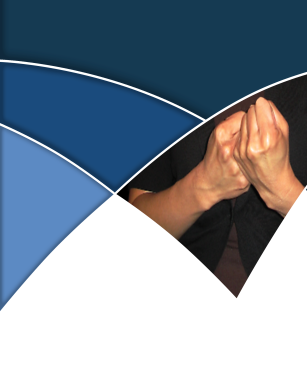 Enhancing the DSAT Experience for Deafblind Trainers and ConsumersSupplementIntroductionWelcome to Enhancing the DSAT Experience for Deafblind Trainers and Consumers Supplement.  The purpose of this Supplement is to provide Deafblind Self-Advocacy (DBSAT) trainers and Deafblind participants with greater access to the Deaf Self-Advocacy Training (DSAT) Curriculum Toolkit, Second Edition (2012). It offers suggested training approaches for Deafblind audiences, summaries of the numerous video vignettes used throughout the curriculum, tips for training, and additional resources.  We hope you find it helpful.Referred to in this Supplement, as the Second Edition DSAT Curriculum (2012), Deaf Self-Advocacy Training (DSAT) Curriculum Toolkit, Second Edition is provided in a five-disk CD/DVD set. Four of the disks contain everything a Trainer needs to conduct a DSAT training event.  The fifth disk contains all of the content and materials that comprise Enhancing the DSAT Experience for Deafblind Trainers and Consumers Supplement, (2013).  In this CD are numerous files that support the following five major DSAT documents. Suggested Training Approaches for Deafblind Audiences  DSAT Video Vignette Summaries, which provides a general synopsis of each video vignetteThese two documents are available in the following formats:Word 12 point with color enhancementsWord 18 point bold with no color enhancementsElectronic Braille The Second Edition DSAT Trainer’s Manual (2012) The Second Edition DSAT Student Manual (2012)These two documents are available in the following formats:Word 12 point with no color enhancements or graphicsElectronic BraillePowerPoints and other information contained on CD #2 of the Second Edition DSAT curriculum  This document is available in the following format:Electronic BrailleCollectively, these documents provide Deafblind trainers and others with a slate of tools and information to conduct an effective Deafblind Self-Advocacy Training (DBSAT) training. As you review the materials, it is strongly suggested that you read the Second Edition DSAT Curriculum (2012), the Suggested Training Approaches for Deafblind Audiences (2013) and the DSAT Video Vignette Summaries at the same time, referring back and forth to each document as you learn the information. NCIEC recognizes that there are numerous approaches and adaptations possible when serving this unique population of future advocates.  NCIEC welcomes any suggestions or ideas you may have as you peruse this document or conduct training.The NCIEC DSAT Workgroup would like to thank the Texas Department of Assistive and Rehabilitative Services (DARS) for providing electronic Braille, and the DeSales Center (MI) and Sorenson Communications for their assistance in underwriting the 2013 DBSAT Train the Trainer seminar, which provided skill development to the first cohort of Deafblind trainers.  As always, please note that this curriculum is designed as a Deaf and Deafblind peer training, whereby only Deaf, hard of hearing and Deafblind trainers and Deaf, hard of hearing or Deafblind consumers participate.  Please promote this philosophy.Sincerely,NCIEC Deaf Self-Advocacy Workgroupwww.deafselfadvocacy.org The National Consortium of Interpreter Education Centers are funded from 2010 to 2015 by the U.S. Department of Education, Rehabilitation Services Administration, CFDA #84.160A and #84.160B, Training of Interpreters for Individuals Who Are Deaf and Individuals Who Are Deafblind